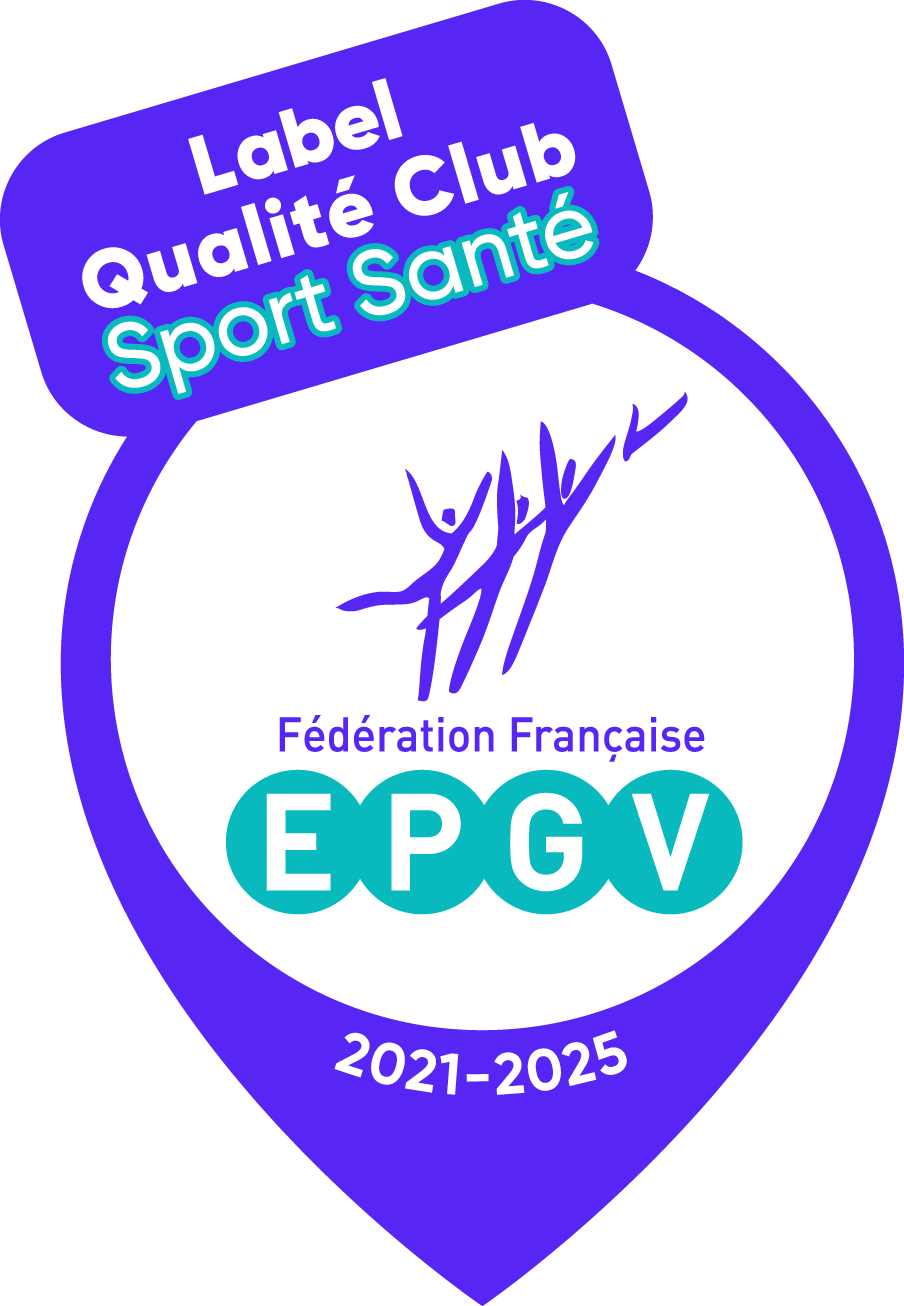 LABEL QUALITÉ	CLUB SPORT SANTÉ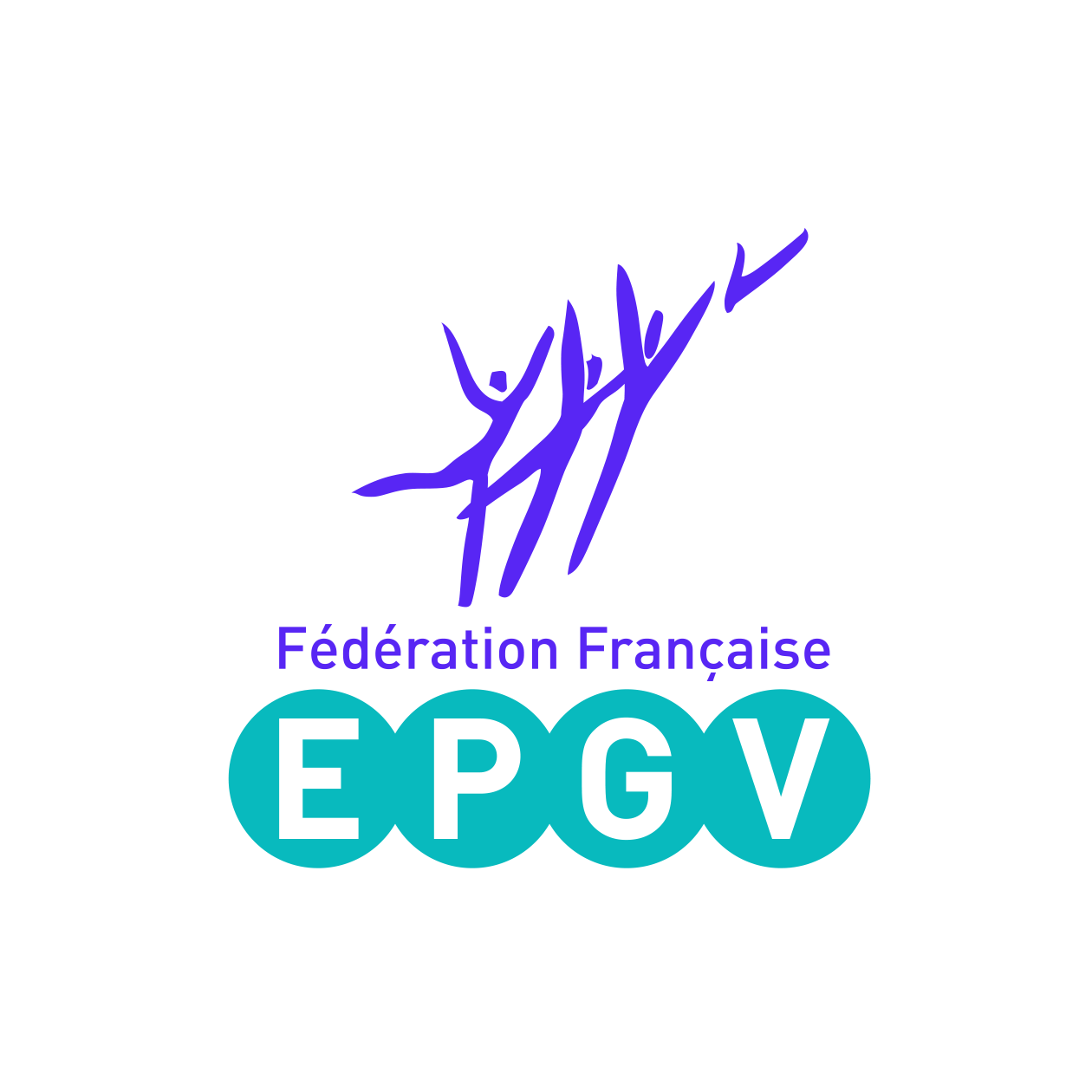 Fédération Française d'Education Physique et de Gymnastique Volontaire 46/48, rue de Lagny - 93100 Montreuil / Tél. : 01 41 72 26 00 / Fax : 01 41 72 26 04 E-mail : contact@ffepgv.fr / www.ffepgv.fr1-LICENCIÉS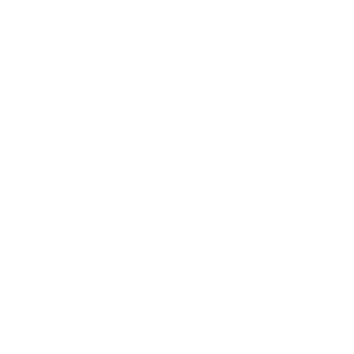 Le CODEP atteste que l’association ..........................................................remplit tous les critères obligatoires liés aux LICENCIÉS.Critères Valeur Ajoutée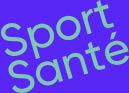 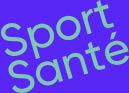 2 - ANIMATEURSLe CODEP atteste que l’association ..................................................remplit tous les critères obligatoires liés aux ANIMATEURS.Critères Valeur Ajoutée	Les ANIMATEURS participent régulièrement à des formations continues EPGV.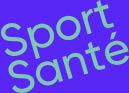 	Les  ANIMATEURS  favorisent  l’accueil  dans  leurs  cours de publics particuliers (publics en situation dehandicap, porteurs de pathologies...).	Les  ANIMATEURS	proposent	des	tests	pour	mesurer les progrès du licencié via "Les fondamentaux du Sport Santé".	Les ANIMATEURS apportent aux pratiquants des conseils personnalisés.	Les ANIMATEURS participent à la vie et au développement du club (AG, manifestations...).Nombre de critères "Valeur Ajoutée"	/ 5Label Qualité Club Sport Santé3 - DIRIGEANTSLe CODEP atteste que l’association........................................................remplit tous les critères obligatoires liés aux DIRIGEANTS.Critères Valeur Ajoutée4 - ENVIRONNEMENT SOCIALLe CODEP atteste que l’association........................................................remplit tous les critères obligatoires liés à l'ENVIRONNEMENT et INSTITUTIONNEL.Critères Valeur Ajoutée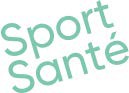 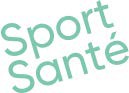 Le CODEP : ........................N°du club : A0......................Atteste que le Club………………………………………………………………………… remplit :Les 10 critères obligatoiresObtient………………………………………… critères "Valeur Ajoutée" sur 20Dont……………………………… Critères	sur 12Fait à .........................................................................Le   ...............................................................................Représentant du club	Signature du CODEPPour obtenir le Label Qualité Club Sport Santé, le club doit :Remplir les 10 critères obligatoires,Obtenir :au minimum 16 critères "Valeur Ajoutée" sur 20,dont au moins 8 critères Sport Santé sur 12.Dossier à retourner, complété, au service Vie Associative6	Label Qualité Club Sport Santé